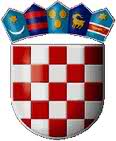    REPUBLIKA HRVATSKAVARAŽDINSKA ŽUPANIJA     OPĆINA SVETI ILIJA            Općinsko vijećeKLASA: 810-01/17-03/03UR.BROJ: 2186/08-17-01Sveti Ilija, 13.ožujka 2017. godine						Temeljem članka 17. stavak 1. podstavak 1. Zakona o sustavu civilne zaštite („Narodne novine“ broj 82/15), te članka 29. Statuta Općine Sveti Ilija („Službeni vjesnik Varaždinske županije“ broj 25/13 i 48/13), Općinsko vijeće Općine Sveti Ilija na 20. sjednici održanoj 13.ožujka 2017. godine, na prijedlog načelnika Općine Sveti Ilija, donosi PLAN RAZVOJA SUSTAVA CIVILNE ZAŠTITE NA PODRUČJU OPĆINE SVETI ILIJA ZA 2017. GODINUUVOD	Odredbom članka 17. stavak 1. podstavak 1. Zakona o sustavu civilne zaštite („Narodne novine“ broj 82/2015) propisano je da predstavničko tijelo na prijedlog izvršnog tijela jedinice lokalne i područne (regionalne) samouprave u postupku donošenja proračuna razmatra i usvaja godišnju analizu stanja i godišnji plan razvoja sustava civilne zaštite s financijskim učincima za trogodišnje razdoblje te smjernice za organizaciju i razvoj sustava koje se razmatraju i usvajaju svake četiri godine.Na temelju Analize o stanju sustava civilne zaštite na području Općine Sveti Ilija i Smjernica za organizaciju i razvoj sustava civilne zaštite na području Općine Sveti Ilija za vremensko razdoblje od 2016. do 2019. godine, donosi se Plan razvoja sustava civilne zaštite na području Općine Sveti Ilija za 2017. godinu  (u daljnjem tekstu: Plan razvoja sustava civilne zaštite).Plan razvoja sustava civilne zaštite donosi se na sljedeće:1. VOĐENJE I AŽURIRANJE BAZE PODATAKA O PRIPADNICIMA, SPOSOBNOSTIMA I RESURSIMA OPERATIVNIH SNAGA SUSTAVA CIVILNE ZAŠTITE	Općina Sveti Ilija osigurava uvjete za vođenje i ažuriranje baze podataka o pripadnicima, sposobnostima i resursima operativnih snaga sustava civilne zaštite – Pravilnik o vođenju evidencije pripadnika operativnih snaga sustava civilne zaštite („Narodne novine“ broj 75/16).	Evidencija se ustrojava za:članove Stožera civilne zaštite,pripadnike postrojbi civilne zaštite,povjerenike civilne zaštite,koordinatore na lokaciji.	Za operativne snage sustava civilne zaštite potrebno je izraditi planske dokumente sukladno Pravilniku o mobilizaciji, uvjetima i načinu rada operativnih snaga sustava civilne zaštite („Narodne novine“ broj 69/16).	Općina Sveti Ilija dužna je podatke o vrstama i broju pripadnika operativnih snaga zaprimljene od strane operativnih snaga i podatke koje su u obvezi izraditi samostalno, dostaviti Varaždinskoj županiji.	Kontakt podatke (adrese, fiksni i mobilni telefonski brojevi) potrebno je kontinuirano ažurirati.2. OPERATIVNE SNAGE SUSTAVA CIVILNE ZAŠTITE2.1. Stožer civilne zaštite	Odlukom načelnika Općine Sveti Ilija KLASA: 810-01/17-02/01, URBROJ: 2186/08-17-01 od 07. ožujka 2017. godine osnovan je i imenovan Stožer civilne zaštite Općine Sveti Ilija. Stožer civilne zaštite Općine Sveti Ilija sastoji se od načelnika Stožera, zamjenika načelnika Stožera i 6 članova.	Stožer civilne zaštite Općine Sveti Ilija potrebno je:upoznati sa Zakonom o sustavu civilne zaštite,upoznati s podzakonskim aktima iz područja civilne zaštite,upoznati s načinom djelovanja sustava civilne zaštite, načelima sustava civilne zaštite, sudionicima u sustavu civilne zaštite, operativnim snagama sustava civilne zaštite, pravima i obvezama jedinica lokalne i područne (regionalne) samouprave u provođenju mjera i aktivnosti u sustavu civilne zaštite i dr.2.2. Vatrogasne postrojbe Općine Sveti Ilija		Vatrogasne postrojbe Općine Sveti Ilija djeluju sukladno svom programu (obučavanje, vježbe, natjecanja, dežurstva, intervencije, održavanje voznog parka i opreme). Obučavanje i vježbe izvode se prema operativnom planu temeljenom na pravilniku o programu i načinu provedbe teorijske nastave i praktičnih vježbi u vatrogasnim postrojbama. 	Vatrogasne postrojbe Općine Sveti Ilija provode dežurstva tijekom mjeseci povećane opasnosti od požara.2.3. Postrojba civilne zaštite	Postrojba civilne zaštite dužna je provesti vježbu civilne zaštite u organizaciji DUZS Varaždin. Planira se i nabavka radne opreme.2.4. Povjerenici civilne zaštite	Planira se imenovanje povjerenika i zamjenika povjerenika civilne zaštite. Dužnost povjerenika je njihovo osposobljavanje kroz program uvježbavanja koji prolaze kao i članovi Postrojbe civilne zaštite.2.5. Pravne osobe od interesa za sustav civilne zaštite	 Planira se potpisivanje ugovora o međusobnoj suradnji s pravnim osobama navedenim u Odluci o određivanju pravnih osoba od interesa za sustav civilne zaštite. 	Pravnim se osobama dostavljaju  izvadci iz Plana djelovanja civilne zaštite.2.6. Gradsko društvo Crvenog križa Varaždin	Plan i program aktivnosti Gradskog društva Crvenog križa (u daljnjem tekstu: GDCK) Varaždin za 2017. godinu na području Općine Sveti Ilija odnosi se na:Prioritet pronalaska adekvatnog skladišnog prostora bez kojeg GDCK Varaždin nije u mogućnosti ispunjavati svoje zakonske obveze u smislu odgovora na hitne situacije uzrokovane katastrofama i izvanrednim situacijama, ali i redovne djelatnosti. Nabavu opreme za zaštitu i spašavanje u slučaju velike nesreće ili katastrofe prema planiranim sredstvima u proračunu za 2017. godinu (nabava sklopivih ležajeva, deka, madraca, šatora, grijača šatora, agregata, rasvjete za šatore i dr. opreme).Nabavu šatora za napuhavanje.Nastavak rada s volonterima i konstantna edukacija iz područja djelovanja u katastrofama, uz pripreme putem pokaznih vježbi koje se organiziraju zajednički sa žurnim službama ili samostalno.Obuku volontera Crvenog križa iz pružanja prve pomoći i samopomoći.Obuku timova civilne zaštite iz pružanja prve pomoći.Nastavak i intenziviranje predavanja obnove znanja i vještina pružanja prve pomoći i samopomoći.Nastavak edukacija članova DVD-a.Nastavak edukacije odgojno-obrazovnih djelatnika za pružanje prve pomoći učenicima.Provođenje radionica o važnosti priprema za katastrofe za učenike osnovnih i srednjih škola.Provođenje radionica o prvoj pomoći u osnovnim školama.Sudjelovanje na pokaznim vježbama spremnosti u odgovoru na katastrofe.3. OPĆINSKO VIJEĆE	Općinsko vijeće prilikom donošenja proračuna za 2017. godinu donosi:analizu stanja sustava civilne zaštite za 2016. godinu,godišnji plan razvoja sustava civilne zaštite s trogodišnjim financijskim učincima.4. OPĆINSKI NAČELNIK	Općinski načelnik donosi:Odluku o određivanju pravnih osoba od interesa za sustav civilne zaštite Općine Sveti Ilija za koju je potrebno pribaviti suglasnost Područnog ureda za zaštitu i spašavanje Varaždin,Plan vježbi civilne zaštite iPlan djelovanja civilne zaštite.	5. VISINA OSIGURANIH SREDSTAVA ZA ORGANIZACIJU I RAZVOJ SUSTAVA CIVILNE ZAŠTITE ZA TROGODIŠNJE RAZDOBLJE (2017. – 2019.)ZAVRŠNE ODREDBE	Plan razvoja sustava civilne zaštite na području Općine Sveti Ilija za 2017. godinu objaviti će se u „Službenom vjesniku Varaždinske županije“								Predsjednik Općinskog vijeća								Zdravko Ostroški, dipl. ing.R.br.Opis pozicije u proračunuPlanirano u 2017.Planirano u 2018.Planirano u 2019.1.VZO OPĆINE SVETI ILIJA180.000,00180.000,00180.000,002.CIVILNA ZAŠTITA5.000,005.000,005.000,003.HGSS5.000,005.000,005.000,004.CRVENI KRIŽ13.000,0013.000,0013.000,005.ŠRK „KEDER“20.000,0020.000,0020.000,006.OSTALE UDRUGE GRAĐANA35.000,0035.000,0035.000,00